О внесении изменений в постановление администрации Батыревского муниципального округа от 05 мая 2023года №453 «Об утверждении Перечня должностей муниципальной службы в администрации Батыревского муниципального округа, после увольнения с которых граждане не имеют право в течение двух лет замещать на условиях трудового договора должности или выполнять работы (оказывать услуги) в течение месяца стоимостью более ста тысяч рублей на условиях гражданско-правового договора в организациях, если отдельные функции муниципального (административного) управления данной организацией входили в должностные (служебные) обязанности муниципального служащего, без согласия комиссии по соблюдению требований к служебному поведению муниципальных служащих и урегулированию конфликта интересов»В соответствии с Федеральным Законом от 2 марта 2007 года N 25-ФЗ "О муниципальной службе в Российской Федерации", Законом Чувашской Республики от 5 октября 2007 года N 62 "О муниципальной службе в Чувашской Республике", администрация Батыревского муниципального округа постановляет:1.Внести изменения в Перечень должностей утвержденный постановлением администрации Батыревского муниципального округа от 05 мая 2023 года №453 «Об утверждении Перечня должностей муниципальной службы в администрации Батыревского муниципального округа, после увольнения с которых граждане не имеют право в течение двух лет замещать на условиях трудового договора должности или выполнять работы (оказывать услуги) в течение месяца стоимостью более ста тысяч рублей на условиях гражданско-правового договора в организациях, если отдельные функции муниципального (административного) управления данной организацией входили в должностные (служебные) обязанности муниципального служащего, без согласия комиссии по соблюдению требований к служебному поведению муниципальных служащих и урегулированию конфликта интересов» и изложить в следующей редакции согласно приложению.2.Настоящее постановление вступает в силу после его официального опубликования.Глава Батыревского муниципального округа                                                Р.В. Селиванов                                     Приложение к постановлению администрации Батыревского муниципального округа Чувашской Республики «___»________________20__ г.Перечень
должностей муниципальной службы в администрации Батыревского муниципального округа Чувашской Республики, после увольнения с которых граждане не имеют права в течение двух лет замещать на условиях трудового договора должности или выполнять работы (оказывать услуги) в течение месяца стоимостью более ста тысяч рублей на условиях гражданско-правового договора в организациях, если отдельные функции муниципального (административного) управления данной организацией входили в должностные (служебные) обязанности муниципального служащего, без согласия комиссии по соблюдению требований к служебному поведению муниципальных служащих и урегулированию конфликта интересов1. Должности муниципальной службы, отнесенные к группе высших должностей руководителей:        - первый заместитель главы администрации Батыревского муниципального округа - начальник управления по благоустройству и развитию территорий администрации Батыревского муниципального округа.2. Должности муниципальной службы, отнесенные к группе главных должностей руководителей:       - заместитель главы администрации Батыревского муниципального округа по социальным вопросам-начальник финансового отдела администрации Батыревского муниципального округа;        - заместитель главы администрации Батыревского муниципального округа - начальник отдела строительства, дорожного и жилищно-коммунального хозяйства администрации Батыревского муниципального округа;- заместитель главы администрации Батыревского муниципального округа - начальник отдела экономики, сельского хозяйства и инвестиционной деятельности администрации Батыревского муниципального округа.3. Должности муниципальной службы, отнесенные к ведущей группе должностей руководителей:        - начальник территориального отдела управления по благоустройству и развитию территорий администрации Батыревского муниципального округа;   - начальник отдела администрации Батыревского муниципального округа.4. Должности муниципальной службы, отнесенные к ведущей группе должностей специалистов:        - заместитель начальника отдела администрации Батыревского муниципального округа;       - советник главы администрации Батыревского муниципального округа по работе с молодежью.5. Должности муниципальной службы, отнесенные к старшей группе должностей специалистов:       - заведующий сектором администрации Батыревского муниципального округа;       - пресс-секретарь главы Батыревского муниципального округа       - главный специалист-эксперт администрации Батыревского муниципального округа;6. Должности муниципальной службы, отнесенные к младшей группе должностей специалистов:       - ведущий специалист-эксперт администрации Батыревского муниципального округа;       - специалист-эксперт администрации Батыревского муниципального округа».             «СОГЛАСОВАНО»Начальник отдела правовой и кадровой работы администрации Батыревского муниципального округа Чувашской Республики                           «__»                   2023 года                                                                                Н.В. КаргинаЧĂВАШ  РЕСПУБЛИКИНПАТĂРЬЕЛ                                     МУНИЦИПАЛЛĂ ОКРУГĔН АДМИНИСТРАЦИЙĔ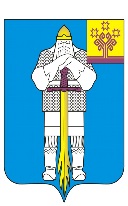 ЧУВАШСКАЯ  РЕСПУБЛИКА    АДМИНИСТРАЦИЯ      БАТЫРЕВСКОГО  МУНИЦИПАЛЬНОГО ОКРУГАЙЫШĂНУ___.____.2023 ç.,  № Патăрьел ялěПОСТАНОВЛЕНИЕ18___._09__.2023 г. №1095село Батырево